  Skills Active – Workforce PlanBasic Templates 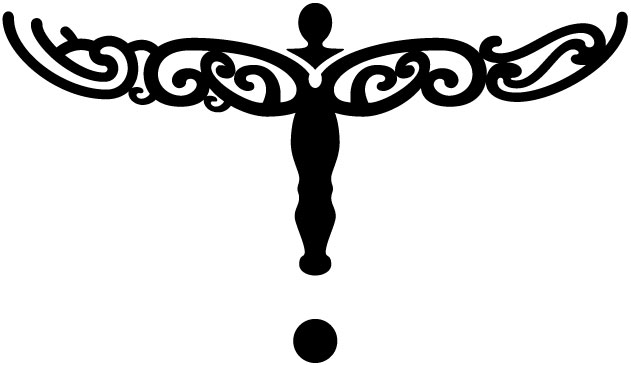 Nāku te rourou nāu te rourou ka ora ai te iwiWith my basket and your basket the people will thriveInvest in skills | Invest in peopleStep 1: Business context and environment Use these templates to capture your business goals and influencers: Our Business GoalsThe internal and external factors that may have an impact on us reaching these goalsWhat this means for your workforceStep 2: Current workforce profile Current Workforce Profile – Skills, Capability and Capacity Current Workforce CharacteristicsStep 2: Current workforce strengths analysis What are your workforce strengths and weaknesses with regard to skills, capability, capacity and workforce characteristicsStep 3: Future workforce requirementsFuture Workforce Profile – Skills, Capability and Capacity Future Workforce Characteristics Step 4: Gap analysis Now that you have looked at your current and future workforce, compare the two to identify any gaps that may exist in the skills, capacity and capability of your workforce. Step 4: Workforce development planBased on your analysis of the skills of your current workforce and the needs of your future workforce, what are the priority actions that you will need to take to develop your future workforce? Document the specific workforce development activities that you need to do in order to grow the capability, capacity and productivity of your workforce.Step 4: Learning and development planYou will now have identified a number of different workforce needs, including building up the capability of your existing and new staff to undertake the work you need them to do. Use this table to document your workforce training needs, to address the performance, competency and skill gaps you have identified.Step 5: Review and evaluation It is important to regularly check back on the strategy you put in place to make sure what you are doing is working. Review your plan when there are significant changes, or at least once a year. By reflecting on your planning process you can use what you’ve learned to improve future workforce planning processes. The questions below are intended to help you capture the lessons learned.		P			Yes		NoDo you feel like you know where your business is going, and what you need to do to get there?	10Do you have a clear understanding of the areas where you need to develop your workforce to meet your goals?Our Vision What is our vision? Our Goals What are our short, medium and long term business goals?Our Customers Who are our customers and who will our customers be in 10 years’ time?Impacts of where we are headingAre we planning any significant changes, are we introducing new ways of working, are we anticipating future growth or downsizing?  External impacts What is happening outside of our business that might affect us? Are there any industry trends or changes, economic conditions, market shifts that will impact our business?Internal impacts What is currently happening within our business, and how is this affecting us? What workforce skills and capability will you need to meet our business goals? Can you identify any areas that may impact your workforce needs? (E.g. additional staff, new skills, new ways of working)Types and numbers of roles What are the different types of roles in our workforce? Skill and qualification level  What are the current skills, competencies and development goals of our workforce?Type of employment  What are the types of employment in our workforce? Are they paid or unpaid? Are they part-time or full time? GenderWhat is the gender distribution of our workforce? EthnicityWhat is the ethnicity profile of our workforce? Age What is the age profile of our workforce?Earnings What is the earnings profile of our workforce? Distribution Where is our workforce located? Other employment characteristics What are some of the other employment characteristics of our staff?vacancy and recruitment activities, for example: vacancy lengths, recruitment rates, application numbersexit information (this may be sought through employee surveys, termination information, resignation letters)influences on staff (for example change in business direction, budgets, market pressures) Workforce support How are staff rewarded and recognised? What kind of support and development structures are in place? Regional/national comparisonHow does our workforce compare to similar businesses and organisations? How do we compare to the regional and national picture? AdvantagesDisadvantagesCURRENT Think about your current
workforceStrengths Current resources, capability and performance strengthsThings we do well Weaknesses Current resources, capability and performance issuesThings we don’t do so well FUTUREThink about where you are goingOpportunities Opportunities to make the most of our existing workforceWorkforce collaboration, immigration and new developments that will attract our required workforce demographicThreatsWorkforce issues may threaten our business, such as: workforce competition, skills shortages, regional demand, distribution challenges, recruitment and retention issues Types and numbers of roles What are the different types of roles that will be undertaken?What is our ideal capacity, where are our skills shortages and now where are they likely to be in future?What future business functions will exist, and who will we need to do these functions?Skill and qualification level  What will the skill, competency and development requirements of our workforce be? What skills will the different roles need to have? (Some skills will be common across the organisation, some will be common across teams or functions, and some will be specific to individual roles) Type of employment  What types of employment do we need to have? Will they be paid or unpaid? Will they be part-time or full-time? GenderWhat is the gender distribution we want? EthnicityWhat will the ethnicity profile of our workforce be? Age What is the ideal age profile of our workforce?Earnings What do we want the earning profile of our workforce to look like? Distribution Where will our workforce be located? Other employment characteristics What will some of the other employment characteristics of our staff be? vacancy and recruitment activities, for example: vacancy lengths, recruitment rates, application numbersexit information (this may be sought through employee surveys, termination information, resignation letters)influences on staff (for example change in business direction, budgets, market pressures)Workforce support How will staff be rewarded and recognised? What kind of support and development structures will be in place? Regional/national comparisonHow will our workforce compare to similar businesses and organisations? How will we compare to the regional and national picture? Workforce needsDescribe the gaps between the current and future workforce statePriority to address gapWhat can you do to address the gaps? Types and number of rolesSkill and qualification level  Type of employment  GenderEthnicityAge Earnings Distribution Other employment characteristics Workforce support Regional/national comparisonPriority workforce challenges identifiedActionsDesired outcome from actionWhoWhenPlanning Planning Planning Planning Planning Engagement and recruitmentEngagement and recruitmentEngagement and recruitmentEngagement and recruitmentEngagement and recruitmentSupport, training and developmentSupport, training and developmentSupport, training and developmentSupport, training and developmentSupport, training and developmentReward, recognition and retentionReward, recognition and retentionReward, recognition and retentionReward, recognition and retentionReward, recognition and retentionLeadership and communication Leadership and communication Leadership and communication Leadership and communication Leadership and communication L+D RequirementReason(Why does the organisation need the training?)WhoTimescaleMethodProviderCostExample: Health and safety training Legislative requirement All staff Next month On-job training Workplace training via Skills Active $200 + GST pp